 2 сентября 2021 Урок 1 Тема «Ряд натуральных чисел» 2 сентября 2021 Урок 1 Тема «Ряд натуральных чисел»ПовторениеМерзляк А.Г. «Математика 5 класс» стр. 6 Решить задания 1  - 4Классная работа (объяснение нового материала)Как называются  числа, которые вы использовали при счете?Найдите определение натуральных чисел в учебникеПриведите пример натурального числа:Приведите пример числа, которое не является натуральным числом: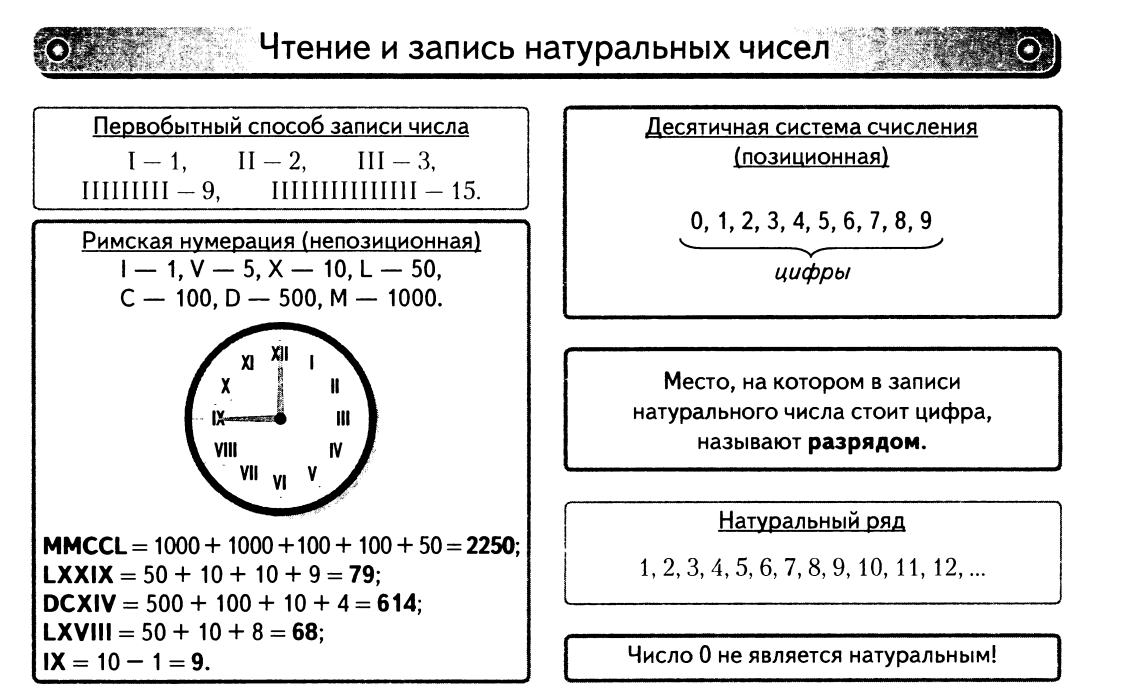 Повторить к следующему урокуПовторить к следующему уроку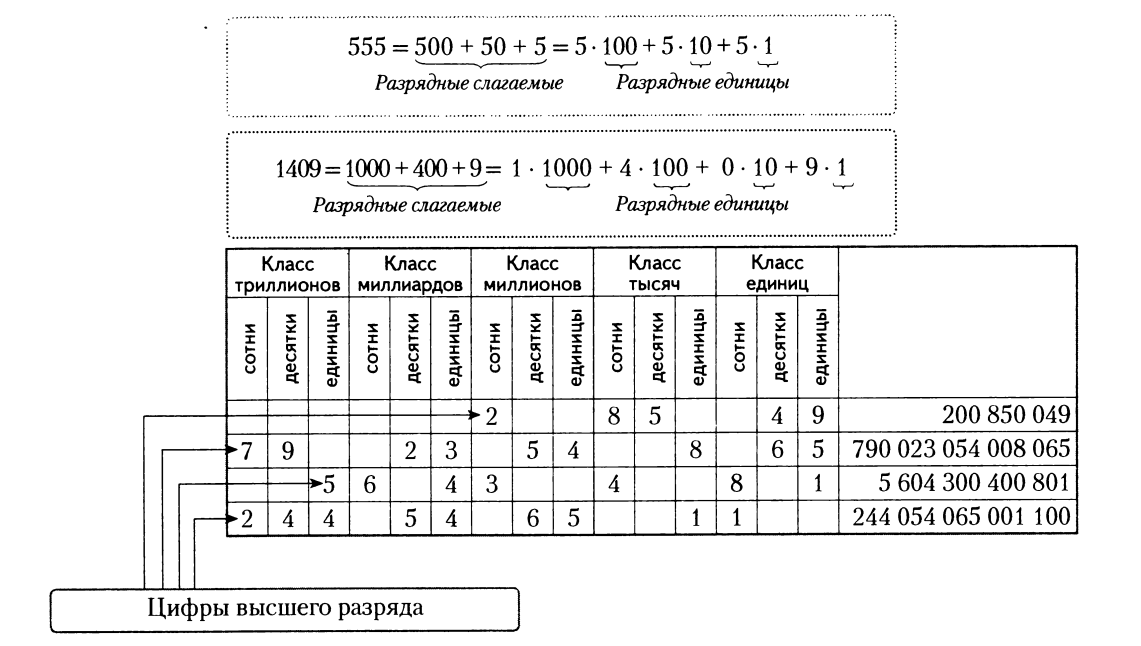 Классная работа (закрепление нового материала)Домашнее задание к 3 сентябряМерзляк А.Г. «Математика 5 класс» стр. 6 № 1и № 2 решить устноМерзляк А.Г. «Математика 5 класс» § 1 стр. 5 - 8 Выучить:1. Определение натуральных чисел2. Определение натурального ряда чисел3. Знать и уметь перечислять свойства натуральных чиселРешить в тетради с домашним заданием один вариант на выборI вариант: №5; № 11; № 14II вариант: №7; № 13; № 15Дополнительно (по желанию) № 16Найти стихи про цифры и числаМерзляк А.Г. «Математика 5 класс» стр. 7 № 3; № 4; № 6 решить письменно, устно поясняя ответМерзляк А.Г. «Математика 5 класс» § 1 стр. 5 - 8 Выучить:1. Определение натуральных чисел2. Определение натурального ряда чисел3. Знать и уметь перечислять свойства натуральных чиселРешить в тетради с домашним заданием один вариант на выборI вариант: №5; № 11; № 14II вариант: №7; № 13; № 15Дополнительно (по желанию) № 16Найти стихи про цифры и числаДополнительно № 10Мерзляк А.Г. «Математика 5 класс» § 1 стр. 5 - 8 Выучить:1. Определение натуральных чисел2. Определение натурального ряда чисел3. Знать и уметь перечислять свойства натуральных чиселРешить в тетради с домашним заданием один вариант на выборI вариант: №5; № 11; № 14II вариант: №7; № 13; № 15Дополнительно (по желанию) № 16Найти стихи про цифры и числаИтог урокаМерзляк А.Г. «Математика 5 класс» § 1 стр. 5 - 8 Выучить:1. Определение натуральных чисел2. Определение натурального ряда чисел3. Знать и уметь перечислять свойства натуральных чиселРешить в тетради с домашним заданием один вариант на выборI вариант: №5; № 11; № 14II вариант: №7; № 13; № 15Дополнительно (по желанию) № 16Найти стихи про цифры и числаОтвечаем на вопросы в конце параграфаМерзляк А.Г. «Математика 5 класс» § 1 стр. 5 - 8 Выучить:1. Определение натуральных чисел2. Определение натурального ряда чисел3. Знать и уметь перечислять свойства натуральных чиселРешить в тетради с домашним заданием один вариант на выборI вариант: №5; № 11; № 14II вариант: №7; № 13; № 15Дополнительно (по желанию) № 16Найти стихи про цифры и числа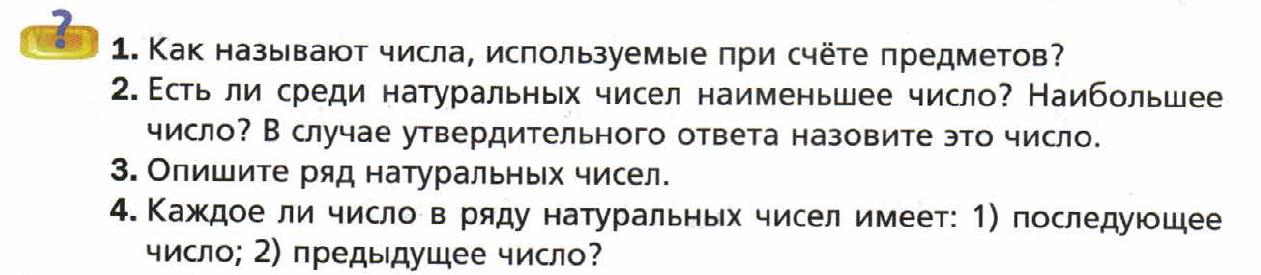 Мерзляк А.Г. «Математика 5 класс» § 1 стр. 5 - 8 Выучить:1. Определение натуральных чисел2. Определение натурального ряда чисел3. Знать и уметь перечислять свойства натуральных чиселРешить в тетради с домашним заданием один вариант на выборI вариант: №5; № 11; № 14II вариант: №7; № 13; № 15Дополнительно (по желанию) № 16Найти стихи про цифры и числа